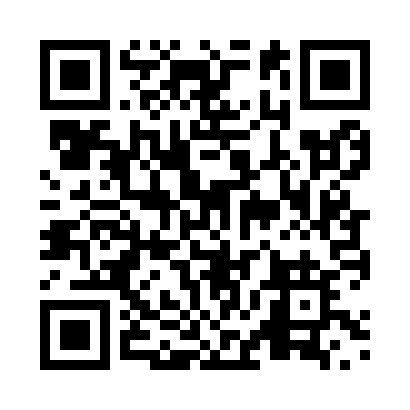 Prayer times for Atlin, British Columbia, CanadaWed 1 May 2024 - Fri 31 May 2024High Latitude Method: Angle Based RulePrayer Calculation Method: Islamic Society of North AmericaAsar Calculation Method: HanafiPrayer times provided by https://www.salahtimes.comDateDayFajrSunriseDhuhrAsrMaghribIsha1Wed3:535:531:527:109:5211:522Thu3:515:501:527:119:5511:533Fri3:505:471:527:129:5711:554Sat3:485:451:527:149:5911:565Sun3:475:421:517:1510:0211:576Mon3:465:401:517:1610:0411:587Tue3:455:371:517:1810:0711:598Wed3:435:351:517:1910:0912:009Thu3:425:321:517:2010:1112:0210Fri3:415:301:517:2210:1412:0311Sat3:405:271:517:2310:1612:0412Sun3:385:251:517:2410:1812:0513Mon3:375:231:517:2610:2112:0614Tue3:365:201:517:2710:2312:0715Wed3:355:181:517:2810:2512:0916Thu3:345:161:517:2910:2812:1017Fri3:335:141:517:3010:3012:1118Sat3:325:121:517:3210:3212:1219Sun3:315:101:517:3310:3412:1320Mon3:305:081:517:3410:3612:1421Tue3:295:061:517:3510:3812:1522Wed3:285:041:527:3610:4112:1623Thu3:275:021:527:3710:4312:1724Fri3:265:001:527:3810:4512:1825Sat3:254:581:527:3910:4712:1926Sun3:244:561:527:4010:4912:2127Mon3:244:551:527:4110:5112:2228Tue3:234:531:527:4210:5212:2329Wed3:224:511:527:4310:5412:2330Thu3:214:501:527:4410:5612:2431Fri3:214:481:537:4510:5812:25